СПРАВКАпо результатам реализации мероприятий ВСОКОСроки проведения: сентябрь 2021-май 2022 г. Председатель: Нургалиев Ф.Ф. старший воспитатель Л.Р.Валиевавоспитатели Галина З.А., Курмангулова Д.Ш., Хамзина А.М., Гордеева Г.В., Сафина З.Ш.Цель: анализ исполнения законодательства в области образования и качественной оценки образовательной деятельности, условий развивающей среды дошкольных групп (далее ДГ) МОБУ СОШ им.Героя РФ Якупова Ф.А. с.Бурлы  и выполнения комплексного плана контроля для определения факторов и своевременное выявление изменений, влияющих на качество образования в ДГ МОБУ СОШ им.Героя РФ Якупова Ф.А. с.Бурлы.  План: 1. Оценка психолого-педагогических условий. 2. Оценка развивающей предметно-пространственной среды. 3. Оценка кадровых условий. 4. Анализ материально-технического оснащения. 5. Анализ заболеваемости воспитанников. 6. Финансовое обеспечение. 7. Оценка образовательной программы дошкольного образования. 8. Анализ проведения образовательной деятельности. 9. Результативность участия в конкурсах разного уровня. 10. Анализ готовности выпускников к обучению в школе. 11. Анализ удовлетворенности родителей качеством образовательных услуг Мы, нижеподписавшиеся члены комиссии, провели внутреннюю оценку качества образования согласно плану и утвержденному сроку. 1. Направление: Психолого-педагогические условия. Дата: май 2022 г. Карта №1 В ДГ ОБУ СОШ им.Героя РФ Якупова Ф.А. с.Бурлы для успешной реализации Программы обеспечены следующие психолого-педагогические условия: • уважение педагогов к человеческому достоинству воспитанников, формирование и поддержка их положительной самооценки, уверенности в собственных возможностях и способностях; • использование в образовательном процессе форм и методов работы с детьми, соответствующих их психолого-возрастным и индивидуальным особенностям (недопустимость как искусственного ускорения, так и искусственного замедления развития детей); • построение образовательного процесса на основе взаимодействия взрослых с детьми, ориентированного на интересы и возможности каждого ребенка и учитывающего социальную ситуацию его развития; • поддержка педагогами положительного, доброжелательного отношения детей друг к другу и взаимодействия детей в разных видах деятельности; • поддержка инициативы и самостоятельности детей в специфических для них видах деятельности; • возможность выбора детьми материалов, видов активности, участников совместной деятельности и общения;• защита детей от всех форм физического и психического насилия; • построение взаимодействия с семьями воспитанников в целях осуществления полноценного развития каждого ребенка, вовлечение семей воспитанников непосредственно в образовательный процесс. Деятельность педагогических работников в саду исключает перегрузки, влияющие на надлежащее исполнение ими их профессиональных обязанностей, тем самым снижающие необходимое индивидуальное внимание к воспитанникам и способные негативно отразиться на благополучии и развитии детей. В саду проводиться оценка развития детей, его динамики, в том числе измерение их личностных образовательных результатов. Такая оценка производится педагогами в рамках психолого-педагогической диагностики. Участие ребёнка в психолого-педагогической диагностике допускается только с согласия его родителей (законных представителей). Результаты психолого-педагогической диагностики используются исключительно для решения образовательных задач: ● индивидуализации образования (в том числе поддержки ребёнка, построения его образовательной траектории или профессиональной коррекции особенностей его развития); ● оптимизации работы с группой детей. Предельная наполняемость групп соответствует санитарно-эпидемиологическим правилам и нормативам. Воспитатели в группах обеспечивают эмоционального благополучия каждого ребёнка посредством: ● создания позитивного психологического и морально-нравственного климата в группе; создания условий для позитивных, доброжелательных отношений между детьми, в том числе принадлежащими к разным национально-культурным, религиозным общностям и социальным слоям, а также с различными (в том числе ограниченными) возможностями здоровья;● проявления чуткости к интересам и возможностям детей; ● непосредственного общения с каждым ребёнком; Организовывают конструктивные взаимодействия детей в группе в разных видах деятельности, создав условий для свободного выбора детьми деятельности, участников совместной деятельности, материалов; Строят развивающее вариативное образование, ориентированного на зону ближайшего развития каждого воспитанника и учитывающего его психолого-возрастные и индивидуальные возможности и склонности, которое должно обеспечить: ● вовлечение всех детей в разные виды деятельности и культурные практики, способствующие развитию норм социального поведения, интересов и познавательных действий; ● уважение индивидуальности каждого ребёнка, его право быть не похожим на других; ● недирективную помощь и поддержку детской инициативы и самостоятельности в разных видах деятельности; ● широкие возможности для развития свободной игры детей, в том числе обеспечивая игровое время и пространство и используя ресурсы полифункциональной и трансформируемой предметной образовательной среды; ● условия для овладения культурными средствами деятельности, находящимися в зоне ближайшего развития детей; ● организацию видов деятельности, стимулирующих развитие мышления, воображения, фантазии и детского творчества;  Воспитатели работают с семьями воспитанников, вовлекая их в образовательный процесс, взаимодействуют с семьёй по вопросам образования ребёнка, охраны и укрепления его здоровья, оказания при необходимости консультативной и иной помощи. Вывод: психолого-педагогические условия соответствует требованиям и позволяют обеспечить качество образования. Рекомендации: продолжать создавать психолого-педагогические условия в соответствии с требованиями стандарта и законодательства.2. Направление: Оценка качества развивающей предметно-пространственной среды Дата: сентябрь 2021 г. Карта №2. В календарном плане в утренние и вечерние часы еженедельно, в соответствии с тематикой педагогами всех возрастных групп отмечаются те игры, игрушки, оборудование, материал, которые будут представлены в центрах детской активности в течение недели. За счет этого достигается систематичная сменяемость и наполняемость игровых центров, достигается оптимальная двигательная активность ребенка. Предметно-игровая среда групп организована таким образом, чтобы дети имели возможность заниматься любимым делом. Размещение оборудования по принципу нежесткого центрирования позволяет им объединяться небольшими подгруппами по общим интересам.В группе созданы центры и зоны для настольных. Организация и расположение центров и зон рационально, логично и удобно для детей. Все центры наполнены развивающим содержанием, динамично изменяющимся в соответствии с задачами воспитания и обучения, возрастными возможностями детей, интересами мальчиков и девочек, а так же психологического и физического здоровья. Вследствие проверки организации предметно-развивающей среды в группах обнаружено: наличие центров познания, в которых подобраны развивающие игры различного содержания, степени сложности в соответствии с возрастом детей. Так в младших группах очень хорошо выражена зона сенсорного развития. В старшем дошкольном возрасте достаточно игр и игровых пособий для развития логических мыслительных операций: «Блоки Дьенеша», «Палочки Кюизинера», «Сложи квадрат», «Развивающие игры», различные виды головоломок, лабиринтов, шашки, шахматы, игры на обобщение, ассоциации, игры с экспериментированием. Во всех группах имеются дидактические альбомы, алгоритмы, схемы, картотеки развивающих игр, имеются методические рекомендации по их использованию. Игры размещены в зоне свободного доступа. Вывод: Развивающая предметно-пространственная среда дошкольных групп соответствует требованиям ФГОС ДО и обеспечивает возможность реализации образовательной программы дошкольного образования. Рекомендации: продолжить оснащать развивающую предметно-пространственную среду в соответствии с пятью направлениями развития детей дошкольного возраста. В оформлении учитывать возрастные и психологические особенности воспитанников, их интересы, гендерные отличия. Особое внимание уделить созданию игровой среды на прогулочных участках детского сада.3. Направление: Оценка кадровых условий Дата: 01.09.2022г.Карта № 3 Качественный и количественный анализ педагогических кадровПо уровню образованияПо уровню квалификационной категорииПо уровню повышения квалификации педагогов (КПК)По педагогическому стажуПо возрастуСредний возраст педагога в ДОУ – от 30  лет. По сравнению с прошлым годом изменения незначительные.   Коллектив в основном состоит из педагогов, имеющих достаточно хороший  педагогический опыт; пополнение коллектива новыми педагогическими кадрами происходит недостаточно интенсивно. Вывод: ДГ укомплектованы педагогическими кадрами на 100%. Коллектив в основном состоит из педагогов, имеющих достаточно хороший  педагогический опыт; пополнение коллектива новыми педагогическими кадрами происходит недостаточно интенсивно. Штатная численность педагогических работников составляет 16 человек.         Рекомендации: обеспечить мотивацию педагогов на совершенствование через использование следующих форм обучения:- курсы повышения квалификации;- участие в конференциях;-трансляция собственного опыта (мастер-класссы, разработка авторских программ, пособий); - система обмена опытом в сети образовательного учреждения, района области,  педагогического  сообщества других регионов;- проведение организационно - деятельностных игр, тренингов, мозговых штурмов, дискуссий и т.д.4. Направление: Оценка материально-технического и информационного обеспечения Дата: 03.12. 2021 г. Карта № 4 Основой реализации образовательной программы дошкольного образования ДГ МОБУ СОШ им.Героя РФ Якупова Ф.А. с.Бурлы является развивающая предметно-пространственная среда, необходимая для развития всех специфических детских видов деятельности. В детском саду она построена так, чтобы обеспечить полноценное физическое, эстетическое, познавательное и социальное развитие ребенка. Сюда относятся природные среда и объекты, физкультурно-игровые и спортивные сооружения в помещении и на участке, предметно-игровая среда, музыкально-театральная, предметно-развивающая среда для организованной образовательной деятельности и др.Развивающая предметно-пространственная среда групп предусматривает создание условий для упражнений в практической деятельности, сенсорного развития, развития речи, математических представлений, знакомство с окружающим миром, природой, основами естественных наук по пяти основным областям развития детей дошкольного возраста. Игры, занятия, упражнения с сенсорным дидактическим материалом способствуют развитию у детей зрительно-различительного восприятия размеров, форм, цвета, распознаванию звуков, математическому развитию и развитию речи. Имеются прогулочные участки для  воспитанников. Во всех ДГ имеется пищеблок совместно со школой, прачечная. Вывод: материально-техническое обеспечение позволяет реализовать основную образовательную программу дошкольного образования. Рекомендации: продолжить материально-техническое оснащение в соответствие с брендом и основными направлениями развития детей дошкольного возраста, в рамках обеспечения качества образования.5. Направление: Анализ заболеваемости воспитанников. Дата: 24.11.2021 г. Карта № 5Показатели заболеваемости	                                 ный показатель заболеваемостиВывод: Средняя посещаемость воспитанников на среднем уровне. Пропуски одним ребенком по болезни  соответствуют нормам.Показатели состояния здоровья детей на хорошем уровне. Детей с группой Д4  - нет.Рекомендации:  внедрить современные эффективные здоровьесберегающие технологии для снижения заболеваемости воспитанников.6. Направление: Финансовое обеспечение Дата: 03.12.2021 г. Карта № 6Вывод: Финансовое обеспечение программы соответствует муниципальному заданию. Рекомендации: привлекать к финансированию реализации образовательной программы дошкольного образования средства с оказания дополнительных образовательных услуг.7. Направление: Оценка образовательной программы дошкольного образования ДГ МОБУ СОШ им.Героя РФ Якупова Ф.А. с.Бурлы. Дата: 07.09.2021г. Карта № 7Вывод: Проанализирован процесс проектирования обязательной и вариативной части ОП, соответствие ее структуры, содержания и целей требованиям ФГОС. При анализе целевого раздела программы было проанализировано качество написанной к ней пояснительной записки, полнота планируемых результатов освоения воспитанников результатов ООП ДО, качество разработки содержательного раздела. Также проанализировано % соотношения обязательной и вариативной части. Основная образовательная программа дошкольного образования ДО МОБУ СОШ им.Героя РФ Якупова Ф.А. с.Бурлы соответствует требованиям ФГОС  дошкольного образования. Рекомендации: уделить внимание достижению высокого качества образовательных услуг за счет совершенствования ресурсного обеспечения образовательного процесса (повышение профессиональной компетентности сотрудников, укрепление межведомственных связей учреждения, совершенствование материально-технической базы и предметно-развивающей среды).8. Направление: Анализ проведения образовательной деятельности. Дата: в течение года Карты оценки образовательной деятельности Анализ проведения образовательной деятельности педагогов в ДГ МОБУ СОШ им.Героя РФ Якупова Ф.А. с.Бурлы по ФГОС ДО проводился на основе карт оценки образовательной деятельности в мае 2021 г. В карте анализа отмечается: 1. Тема занятия. 2. Дата и место его проведения. Кто проводит? 3. Группа. 4. Цель: • на решение каких задач и формирование каких качеств личности воспитанников рассчитано данное занятие; • Задачи: • как реализуется конкретность и реалистичность цели (с точки зрения достаточности времени на её выполнение, соответствия подготовленности детей к её решению, на предыдущих занятиях, возможностям и способностям детей); • как реализуется интеграция образовательных областей в соответствии с возрастными возможностями и особенностями воспитанников на занятии. 5. Психологическое обоснование выбора формы проведения и содержания деятельности: • соответствие занятия общим воспитательным и коррекционно-развивающим целям и задачам, уровню развития воспитанников, их возрастным особенностям; • реализация комплексно - тематического принципа (тема конкретного занятия выбрана в контексте изучаемой общей темы); • в ходе занятия реализуется совместная деятельность взрослого и детей, главной составляющей является взаимодействие. 6. Наблюдение за ходом занятия Насколько убедительно, четко, эмоционально были раскрыты перед воспитанниками цели и задачи предстоящей деятельности? Насколько содержательно, интересно и организованно проходила работа? Какие знания приобрели воспитанники в ходе занятия:какие социальные установки формировались у воспитанников, к какой общественно - полезной деятельности побуждало их занятие; какие жизненно важные ценности формировались. Контролируемость занятия: • как реализуется возможность оценить промежуточные и конечные результаты; • какие выводы сделали воспитанники по ходу и по окончанию работы; • каких результатов достигли. Как сказалось проведенное занятие на формирование общественного мнения группы и отдельных воспитанников на их взаимоотношениях. каким может быть последствие этого занятия для развития коллектива, для формирования его общественной направленности. Каково его воздействие на отдельных воспитанников: • эмоционально-эстетическая отзывчивость на прекрасное в искусстве; этика труда, художественная деятельность, эстетика поведения Методика работы, характер отношений, их соответствие воспитательным задачам, возрастным и индивидуальным особенностям, уровню развития взаимоотношений в коллективе группы.7. Общая оценка воспитательного мероприятия • Насколько удалось достигнуть воспитательных целей и задач? • Причины успехов, неудач, ошибок? • Общая оценка воспитательной ценности проведенной работы. • Психолого-педагогические выводы и предложения в адрес воспитателей и воспитанников: • результативность занятия по отношению к каждому ребёнку; • анализ деятельности детей (педагогом) и самоанализ детьми своей работы; • рефлексивный момент (педагог побуждает ребёнка к выражению своего отношения к ситуации, к своей деятельности). 8. Анализ деятельности воспитателя Какие черты характера воспитателя способствовали проведению эффективной работы с воспитанниками, какие, наоборот, мешали • педагог побуждает детей к проявлению инициативы и самостоятельности, поощряет проявление субъективности; • педагог стимулирует и поощряет индивидуальные достижения детей; Какие педагогические способности проявлялись при проведении эффективной работы с воспитанниками? • педагог учитывает особенности каждого ребёнка (темп деятельности, эмоциональное состояние, уровень развития психических процессов, темперамент) • педагог «видит» каждого ребёнка: помогает, стимулирует, поощряет. Вывод: Проанализировав карты оценки образовательной деятельности можно сделать вывод, что качество образовательной деятельности находится на достаточно хорошем уровне. Особо высокий уровень отмечается у следующих педагогов: Галина З.А., Курмаенулова Д.Ш.Рекомендации: Провести индивидуальную работу с воспитателями Гордеевой Г.В., Хамзиной А.М., Сафиной З.Ш. по качественному планированию и проведению образовтельной деятельности. Запланировать контроль со стороны опытных коллег, взаимопосещение.9. Направление: Результативность участия ДГ в конкурсах разного уровня. Дата: 27.05.2022г. Карта № 9 С целью создания условий для развития и поддержки одарённых детей и профессионального роста педагогов в дошкольном образовательном учреждении ежегодно организуются конкурсы, фестивали, выставки. Результатом работы является активное участие педагогов и воспитанников в муниципальных (15% педагогов, 25% воспитанников), региональных (5% педагогов, 22% воспитанников). Вывод: Педагоги и воспитанники являются  участниками конкурсов различных уровней.  Рекомендации: воспитанникам продолжать принимать участие в конкурсах различного уровня. Активизировать участие педагогов в конкурсах.10. Направление: Готовность выпускников к обучению в школе Дата: 27.05.2022 г. Карта № 10Диагностика готовности к школьному обучению детей 6,6-7 лет  ДГ МОБУ СОШ им.Героя РФ Якупова Ф.А. с.БурлыВывод: Результаты анализа показали, что 72% воспитанников подготовительной к школе группы готовы к обучению в первом классе, 14% - готовы условно. Рекомендации: продолжить выстраивать взаимодействие со специалистами, а также с педагогическим коллективом МОБУ СОШ им.Героя РФ Якупова Ф.А. с.Бурлы в рамках сетевого взаимодействия.11. Направление: Удовлетворённость родителей качеством образовательных услуг Дата: май 2022 г. Анкета для родителей В анкетировании приняли участие 170 родителей воспитанников, что составляет 82 % от числа детей, систематически посещающих детский сад.По результатам анкетирования сделаны следующие выводы:Моему  ребёнку нравиться ходить в детский сад. (отмечены только 2 варианта)Полностью согласен – 78/97%Скорее согласен -  2/3%Работа воспитателей и сотрудников детского сада достаточна, чтобы мой ребенок хорошо развивался и был благополучен. (отмечены только 1 вариант)Полностью согласен – 80/100%В детском саду учитывают интересы, и точку зрения моего ребенка. (отмечены только 2 варианта) Полностью согласен – 77/96%Скорее согласен - 3/4%Мой ребенок хорошо ухожен, за ним хороший присмотр в детском саду. (отмечены только 2 варианта) Полностью согласен – 78/97%Скорее согласен -  2/3%Я знаю, что мой ребенок в безопасности в детском саду. (отмечены только 2 варианта) Полностью согласен – 75/94%Скорее согласен -  5/6%Меня устраивает управление детским садом. (отмечен только 1 вариант) Полностью согласен – 80/100%Меня устраивает материально-техническое обеспечение детского сада. Полностью согласен – 76/95%Скорее согласен -  2/2,5%Скорее не согласен – 2/2,5%Меня устраивает питание в детском саду.Полностью согласен – 73/91%Скорее согласен -  4/6%Скорее не согласен – 3/3%Меня устраивает подготовка к школе, осуществляемая в детском саду. (отмечен только 1 вариант)Полностью согласен – 80/100%Сотрудники детского сада учитывают мнение родителей в своей работе. (отмечены только 2 варианта) Полностью согласен – 75/93%Скорее согласен -  5/7%Меня устраивает информированность о моем ребенке и об образовательной деятельности детского сада (отмечены только 1 вариант)       Полностью согласен – 80/100%Вывод: Результаты анкетирования показали, что в среднем 95% родителей удовлетворены качеством образования и организацией деятельности ДГ МОБУ СОШ им.Героя РФ Якупова Ф.А. с.Бурлы. Рекомендации: Уделить внимание материально – техническому обеспечению ДГ МОБУ СОШ им.Героя РФ Якупова Ф.А. с.Бурлы. ОБЩИЕ РЕКОМЕНДАЦИИ: 1. При планировании образовательной деятельности в 2022-2022 уч. году учесть рекомендации, которые даны в ходе проведения мероприятий ВСОКО. 1.1. Продолжать создавать психолого-педагогические условия в соответствии с требованиями стандарта и законодательства.1.2. Продолжить оснащать развивающую предметно-пространственную среду в соответствии с пятью направлениями развития детей дошкольного возраста. В оформлении учитывать возрастные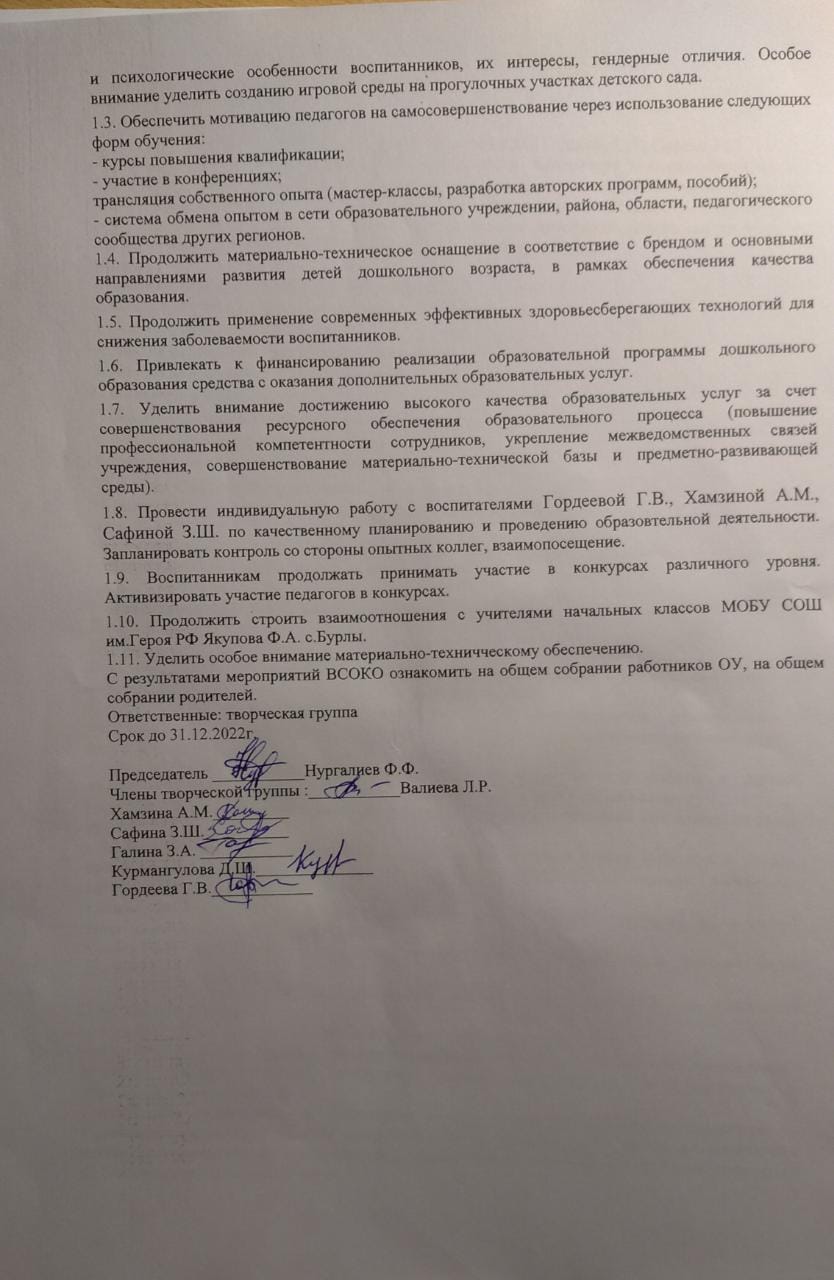 Кол-во педагоговВысшееСредне-специальноеНезаконченное высшее2018-20196 человек15-2019-20206 человек15-2020-20216 человек15-2021-20226 человек24-Кол-во педагоговВысшаяПерваяСоответствие занимаемой должностиНе имеют кв. категории2018-20196 человек02442019-20206 человек02442020-20216 человек02442021-20226 человек1144КатегорияБИРО (кол-во)НИМЦ(кол-во)ФПК при БГПУ(кол-во)Выездные курсы, другие(кол-во)2019-20206 человек20222020-20216 человек10012021-20226 человек2002Кол-во педагоговДо 5 лет5-10 лет10-15 летСвыше 15 лет2019-20206 человек02222020-20216 человек12222021-20226 человек1221Кол-во педагоговДо 2525-2930-3940-4445-4950-5455 и старше2019-20206 человек-2233-32020-20216 человек--811-22021-20226 человек--82-11ДатаНаименование ДГСредняя посещаемостьПропуски одним ребенком  по болезниСентябрь-ноябрь 2021ДГ МОБУ СОШ им.Героя РФ Якупова Ф.А.с.Брлы108/5Сентябрь-ноябрь 2021ДГ ООШ с.Курмантау55/3Сентябрь-ноябрь 2021ДГ ООШ д.Явгильды810/7Сентябрь-ноябрь 2021ДГ НШ-детский сад д.Березовка72/2Сентябрь-ноябрь 2021Стр.подразделение детский сад д.Баимбетово96/2Показатели оценки Критерии оценки Фактические данныеФактические данныеОбеспечение безопасных условий обучения и воспитания, охраны здоровья детей, направленности Программы, форм обученияобъем расходов на реализацию ООП ДО Соответствует/не соответствуетСоответствует/не соответствуетОбеспечение оплаты труда работников, реализующих Программуобъем расходов на реализацию ООП ДО Соответствует/не соответствуетСоответствует/не соответствуетОбеспечение расходов на средства обучения и воспитанияобъем расходов на реализацию ООП ДО Соответствует/не соответствуетСоответствует/не соответствуетОбеспечения расходов на создание развивающей предметно-пространственной средыобъем расходов на реализацию ООП ДО Соответствует/не соответствуетСоответствует/не соответствуетПоказатели соответствия ООП ДО требованиям ФГОС ДОКритерии оценки соответствия ООП ДО требованиям ФГОС ДОФактические данныеНаличие ООП ДО, АОП ДОналичие/отсутствие основной образовательной программы дошкольного образованияналичиеналичие/отсутствие адаптированных образовательных программ дошкольного образования для детей с ОВЗотсутствиеСтруктурные компоненты ООП ДОналичие обязательной части ООП ДО и части, формируемой участниками образовательных отношений в целевом, содержательном и организационном разделедаУчет возрастных и индивидуальных особенностей детского контингентасоответствие целевого, содержательного и организационного компонента ООП ДО возрастным и индивидуальным особенностям детского контингентадаУчет спроса на образовательные услуги со стороны потребителейцелевая направленность, содержательный и организационный компонент ООП ДО в части, формируемой участниками образовательных отношений, разработаны в соответствии с изучением спроса на образовательные услуги со стороны потребителейдацелевая направленность, содержательный и организационный компонент ООП ДО в части, формируемой участниками образовательных отношений, разработаны в соответствии со спецификой национальных, социокультурных и иных условий, в которых осуществляется образовательная деятельностьдаУчет потребностей и возможностей всех участников образовательных отношений в процессе определения целей, содержания и организационных форм работыцелевая направленность, содержательный и организационный компонент ООП ДО разработаны на основе учета потребностей и возможностей всех участников образовательных отношенийдаУровень готовностиУровень готовностиГотов (1)Условно готов (2)Условно не готов (3)Не готов (4)6,6-7 летКоличество детей102206,6-7 лет 14 детей% соотношение72%14%14%0%